ТЕКУЩА ОБОБЩЕНА ИНФОРМАЦИЯНА ДЕЙНОСТТА ПО БДП НА ОКБДП – РУСЕ ПРЕЗ ПЪРВОТО ТРИМЕСЕЧИЕ НА 2022 Г. /за целите на заседание на ОКБДП - м. май 2022 г./УКАЗАНИЯ ЗА ПОПЪЛВАНЕ:Текущото отчитане се попълва и обобщава от секретариата на ОКБДП за целите на заседанията на ОКБДП, на база изискана и представена преди заседанията информация от отделните членове на ОКБДП. Периодът на отчитане е тримесечен, като обхваща времето от предходното заседание на ОКБДП.Попълненият от секретариата на ОКБДП образец се прилага към материалите за дневния ред на ОКБДП, като се разпространява до всички членове на ОКБДП преди всяко заседание.Информацията от образеца се докладва и дискутира устно по време на заседанията на ОКБДП от нейните членове. Попълненият от секретариата на ОКБДП образец се прилага от секретариата на ОКБДП към протокола от всяко проведено заседание на ОКБДП, като се допълва при необходимост с информация от устното докладване и се разпространява до всички членове на ОКБДП.Изготвил:Диляна КироваГлавен експерт в ОА и секретар на ОКБДП  Образец 4.0ПРАВИЛНИК ЗА ДЕЙНОСТТА НА ОБЛАСТНИТЕ КОМИСИИ ПО БЕЗОПАСНОСТ НА ДВИЖЕНИЕТО ПО ПЪТИЩАТА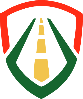 ДАБДПБезопасна Универсална МобилностЧЛЕН НА ОКБДПИЗПЪЛНЕНИ МЕРКИ ПО ОБЛАСТНАТА ПЛАН-ПРОГРАМА ЗА БДПИЗПЪЛНЕНИ МЕРКИ ПО РЕШЕНИЯ ОТ ПРЕДХОДНИ ЗАСЕДАНИЯНА ОКБДППРЕДЛОЖЕНИ ТОЧКИ В ДНЕВНИЯ РЕД ПО  КОНСТАТИРАНИ ПРОБЛЕМИ/КАЗУСИОбластна администрация - Русе1.3 Поместване на годишната областна План-програма по БДП на интернет страницата на областна администрацияЗа осигуряване на публичност на областната политика по БДП на интернет страницата на Областна администрация – Русе е публикувана годишна областна План-програма по БДП за 2022 г., одобрена с писмо изх. №ДАБДП 01-644-41/06.01.2022 г. на ДАБДП.1.4 Изпълнение на годишна областна План-програма по БДПНа база получена от членовете на ОКБДП отчетна информация е изготвен годишен доклад за изпълнените мерки по БДП през 2021 г. на областно ниво. Документът е изпратен на ДАБДП за одобрение. 1.5 Провеждане на минимум 4 редовни заседания на ОКБДП и изпълнение на взетите решенияСъгласно приетия График за провеждане заседанията на ОКБДП през м. февруари 2022 г. е проведено заседание за неприсъствено вземане на решение за приемане на годишния доклад за изпълнение на областната политика по БДП през 2021 г.1.7 Изпълнение на методически указания на ДАБДП във връзка с политиката по БДП на общинско ниво, в изпълнение на НСБДП и произтичащите от нея документиВъв връзка с писмо изх. № ДАБДП 01-46/13.01.2022 г. за подготовката на областни доклади по БДП за 2021 г. е изпратено писмо на членовете на ОКБДП за представяне на годишните отчети, съобразно дадените указания. 1.10 Подготовка на обобщен годишен областен доклад по БДП на ОКБДППредставената от членовете на ОКБДП отчетна годишна информация за изпълнение на политиката по БДП през 2021 г. е обобщена в годишен доклад на областно ниво.1.16 Обезпечаване на ОКБДП с необходимия човешки и технически ресурс за координация на областната политика по БДППредвид новоназначеното ръководство в Областна администрация – Русе е издадена заповед на Областния управител за поименна промяна на председателя на ОКБДП. Общини /попълва се за всяка община поотделно/ОБЩИНА БОРОВО 1.4 Изпълнение на годишна областна План-програма по БДПОбщина Борово е в процес на изпълнение на Годишната общинска/областна План-програма по БДП за 2022 г.1.5 Провеждане на минимум 4 редовни заседания на ОКБДП и изпълнение на взетите решенияОбщина Борово е участвала в проведените заседания на ОКБДП през отчетния период.1.7 Изпълнение на методически указания на ДАБДП във връзка с политиката по БДП на общинско ниво, в изпълнение на НСБДП и произтичащите от нея документиВ изпълнение на Методическите указания на ДАБДП за подготовка на Годишен доклад за изпълнение на областната политика по БДП за 2021 г., през м. февруари 2022 г. в Областна администрация – Русе е изпратен „Годишен доклад за изпълнение на общинската политика по БДП за 2021 г.“1.9 Подготовка на информация за целите на годишен областен доклад по БДП на ОКБДП от членовете на ОКБДППопълнен е разработения от ДАБДП онлайн въпросник за състоянието на пътната и транспортната инфраструктура на територията на община Борово, като информацията от същия е включена в Годишния доклад за изпълнение на общинската политика по БДП.1.12 Приоритетно предвиждане и бюджетиране от членовете на ОКБДП на мерки по БДП В Общинския бюджет на Община Борово за 2022 г. са заложени средства за прилагане на мерки по БДП, предвидени в План-програмата за 2022 г.:    - За рехабилитация на улична мрежа в населените места на Община Борово  – 460 000 лв.1.15 Подобряване на административния ресурс на органите на компетентните органи за управление на политиката по БДПИма създадена ОбщКБДП, но същата не е обезпечена с необходимия административен и финансов капацитет. Необходимо е финансово обезпечаване на българските общини от страна на държавата за изпълнение на държавната политика по БДП посредством определяне на дейността по БДП като делегирана от държавата дейност с нов стандарт и обезпечаването й с необходимия човешки ресурс. За изпълнение на Националната стратегия за БДП е необходимо разширяване на обхвата на целевата субсидия за капиталови разходи на общините,  свързани с мерките за безопасност на общинската пътна и улична мрежа.2.1 Обучение на деца и ученици по БДП в системата на образованиетоДецата от детските градини и учениците на територията на Община Борово се обучават ежеседмично в часовете по БДП2.3 Ограничаване на рисковете от ПТП при осъществяване на организиран превоз на деца, свързан с учебна и/или извънучебна дейност в системата на предучилищното и училищно образованиеОбщина Борово взема всички необходими мерки за осигуряване на безопасното извозване на учениците, живеещи извън населените места, в които се намират училищата. За безопасното им извозване се използват два автобуса, които са в добро техническо състояние.2.13 Рутинно и системно прилагане на комплекс от мерки по БДП спрямо работещите в държавните институции за предпазването им от ПТП при взаимодействие с пътната система съгласно разработената от ДАБДП стандартизирана методологияОбщина Борово има разработена стандартна система за предпазване на служителите и работниците от нараняване или загуба на живот в резултат на ПТП.4.3 Координация и взаимодействие между стопаните на пътища (общини и ОПУ) с ОДМВР, с цел съвместни действия по подобряване безопасността на пътната инфраструктураВ хода на ежедневната полицейска дейност, служителите от РУ Бяла при ОДМВР Русе следят и за нарушения, свързани с безопасността на пътната инфраструктура на територията на общината. При констатиране на такива се изпращат сигнални писма до Община Борово за отстраняване на нередностите.4.4. Предоставяне на данни от Общината за поддържане на ГИС-базиран масив от информация, свързана с общинската и улична пътна мрежаПрез м. февруари 2022 г. до ДАБДП е изпратена информация (попълнен въпросник) за актуалното състояние на общинската пътна и улична мрежа, включена в Годишния доклад за изпълнение на общинската политика по БДП.4.15 Засилване на контрола по изпълнението на договорите за пътно поддържане през зимния сезон (ноември-март)През първото тримесечие на 2022 г. контролът по изпълнение на договорите за пътно поддържане през зимния сезон 2021-2022 г. се осъществява от кметовете и кметските наместници на населените места на територията на община Борово. Извършени са проверки на пътно поддържащите фирми на терен във връзка с качеството на работа.4.16 Координация между стопаните на пътища общините и ОПУ във връзка с планиране и изпълнение на мерките за развитие на републиканската пътна инфраструктура В съответствие със споразумителния протокол от АПИ са предоставени 40 542,00 лв. за текущ ремонт и поддържане на републиканската пътна мрежа, преминаваща през урбанизираната територия на гр. Борово.4.38 Обезпечаване и обезопасяване на пешеходното и велосипедно движение; специално обезопасяване на зоните на учебни и детски заведенияПрез първото тримесечие на 2022 г. са освежени пешеходни пътеки в зоните на учебните заведения на територията на община Борово.ОБЩИНА БЯЛА 1.4 Изпълнение на годишна областна План-програма по БДПОбщина Бяла е в процес на изпълнение на Годишната областна План-програма по БДП за 2022 г.1.7 Изпълнение на методически указания на ДАБДП във връзка с политиката по БДП на общинско ниво, в изпълнение на НСБДП и произтичащите от нея документиВ изпълнение на Методическите указания на ДАБДП за подготовка на Годишен доклад за изпълнение на областната политика по БДП за 2021 г., през месец февруари 2022 г. в Областна администрация – Русе е изпратен „Годишен доклад за изпълнение на общинската политика по БДП за 2021 г.“1.9 Подготовка на информация за целите на годишен областен доклад по БДП на ОКБДП от членовете на ОКБДППопълнен е разработения от ДАБДП онлайн въпросник за състоянието на пътната и транспортната инфраструктура на територията на община Бяла, като информацията от същия е включена в Годишния доклад за изпълнение на общинската политика по БДП.1.10 Подготовка на обобщен годишен областен доклад по БДП на ОКБДПДо Областен управител на област Русе са изпратени Годишен доклад по изпълнение на общинската политика по БДП за 2021 г. (формат Word и Pdf) и попълнен Въпросник за състоянието на пътната и транспортна инфраструктура за 2021 г. (Формат Pdf).1.12 Приоритетно предвиждане и бюджетиране от членовете на ОКБДП на мерки по БДП В бюджета на Община Бяла за 2022 г. са предвидени следните средства свързани с БДП:За рехабилитация на улична мрежа в населените места на община Бяла  – 790 130 лв.1.15 Подобряване на административния ресурс на органите на компетентните органи за управление на политиката по БДПИма създадена ОбщКБДП, но същата не е обезпечена с необходимия административен и финансов капацитет. Необходимо е финансово обезпечаване на българските общини от страна на държавата за изпълнение на държавната политика по БДП посредством определяне на дейността по БДП като делегирана от държавата дейност с нов стандарт и обезпечаването й с необходимия човешки ресурс. За изпълнение на Националната стратегия за БДП е необходимо разширяване на обхвата на целевата субсидия за капиталови разходи на общините,  свързани с мерките за безопасност на общинската пътна и улична мрежа.2.3 Ограничаване на рисковете от ПТП при осъществяване на организиран превоз на деца, свързан с учебна и/или извънучебна дейност в системата на предучилищното и училищно образованиеОбщина Бяла взема всички необходими мерки за осигуряване на безопасното извозване на учениците живеещи извън населените места, в които учат – за безопасното им извозване се използват четири автобуса, които са в добро техническо състояние.2.13 Рутинно и системно прилагане на комплекс от мерки по БДП спрямо работещите в държавните институции за предпазването им от ПТП при взаимодействие с пътната система съгласно разработената от ДАБДП стандартизирана методологияОбщина Бяла има разработена система от мерки за предпазване на служителите от наранявания или загуба на живот в резултат на ПТП при изпълнение на служебните си задължения. Всички служители са запознати с нея.4.3 Координация и взаимодействие между стопаните на пътища (общини и ОПУ) с ОДМВР, с цел съвместни действия по подобряване безопасността на пътната инфраструктураВ хода на ежедневната полицейска дейност, служителите от РУ-Бяла следят и за нарушения, свързани с безопасността на пътната инфраструктура. При констатиране на такива се изпращат сигнални писма до Община Бяла за отстраняване на нередностите.4.4. Предоставяне на данни от Общината за поддържане на ГИС-базиран масив от информация, свързана с общинската и улична пътна мрежаПрез месец февруари 2022 г. до ДАБДП е изпратена информация за актуалното състояние на общинската и улична пътна мрежа, включена в Годишния доклад за изпълнение на общинската политика по БДП. 4.15 Засилване на контрола по изпълнението на договорите за пътно поддържане през зимния сезон (ноември-март)През първото тримесечие на 2022 г. контролът по изпълнение на договорите за пътно поддържане през зимния сезон 2021-2022 г. се осъществява от кметовете, кметските наместници на населените места на територията на община Бяла и заместник-кмета на Община Бяла. Извършват се многократни проверки на пътно поддържащите фирми на терен във връзка с качеството на извършваната услуга.4.16 Координация между стопаните на пътища общините и ОПУ във връзка с планиране и изпълнение на мерките за развитие на републиканската пътна инфраструктура В съответствие със споразумителни протоколи от АПИ са предоставени 39 470.00 лева за текущ ремонт и поддържане на републиканска пътна мрежа, преминаваща през урбанизираната територия на гр. Бяла, област Русе.4.17 Извършване на огледи на състоянието на пътната инфраструктура, съвместно преди настъпване на летния сезон, началото на учебната година, преди началото и след края  на зимния сезонОт кметовете и кметски наместници на населени места беше извършен оглед на състоянието на пътната инфраструктура в община Бяла като резултатите от същия бяха представени на Областен управител на област Русе в Годишен доклад за изпълнение на общинската политика по БДП.4.38 Обезпечаване и обезопасяване на пешеходното и велосипедно движение; специално обезопасяване на зоните на учебни и детски заведенияПрез първото тримесечие на 2022 г. са положени 2 бр. пешеходни пътеки в зоните на учебните заведения на територията на община Бяла.ОБЩИНА ВЕТОВО1.2. Изпълнение на годишна план-програма за БДП на общинско ниво:Със Заповед  № РД – 172/14.03.2022 г. на Кмета на община Ветово е определен поименния състав на Общинската комисия по безопасност на движението по пътищата на община Ветово.1.8 Докладване на изпълнени мерки по БДП на тримесечна база на мин. 4 редовни заседанията на ОКБДПЗа целите на заседанието на ОКБДП е подготвена информация за изпълнените от Община Ветово мерки по БДП през 1-вото тримесечие на 2022 г.4.13 Бюджетиране на приоритетни мерки за развитие на пътната инфраструктура в годишните бюджетни разчети на АПИ и общинитеИзготвено е предложение до Общински съвет – Ветово за вземане на решение да внесе предложение до Министерството на финансите за целева субсидия за неотложни текущи ремонти на общински пътища и улична мрежа на обща стойност 551 076 лв., включваща:Текущи ремонти на улична мрежа в гр. Ветово	– 200 700 лв. Текущи ремонти на улична мрежа в гр. Глоджево 	– 109 692 лв. Текущи ремонти на улична мрежа в с. Смирненски	– 137 926 лв.Текущи ремонти на улична мрежа в с. Кривня	– 62 712 лв. Текущи ремонти на улична мрежа в с. Писанец	– 40 046 лв.4.17. Извършване на огледи на състоянието на пътната инфраструктура, преди настъпване на летния сезон и началото на учебната година, преди началото и след края на зимния сезон:Извършени са огледи на уличната мрежа след края на зимния сезон.4.30 Обезпечаване на идентифицираните рискови участъци с технически средства за контрол, съгласувани със службите на ОДМВР В резултат на настъпило свлачище на ул. „Драва“ в гр. Ветово, след авария на преминаващия етернитов водопровод и след оглед на геоложка фирма, е изготвен констативен протокол и временно е укрепена и обезопасена улицата. Също така е ограничено движението за лекотоварни автомобили до 3,5 т. до изготвяне и изпълнение на проект за трайно укрепване на свлачището.ОБЩИНА ДВЕ МОГИЛИ1.13 Повишаване капацитета на компетентните органи за управление, координация и контрол при настъпило ПТП Проведени са срещи с ръководството на РУ Две могили относно подобряване дейността по приемане на сигнали за възникнало ПТП и своевременното уведомяване на дежурен по Община с оглед координация в действията на двете институции в рамките на тяхната компетентност2.2 Организиране и провеждане на извънкласни инициативи по БДП за деца и ученици в сферата на образованиетоСъвместно с ръководствата на СУ „Св.св. Кирил и Методий“, гр. Два могили и РУ – МВР Две могили се подготвя училищно състезание по БДП.4.3 Координация и взаимодействие между стопаните на пътя с ОДМВР с цел съвместни действия по подобряване безопасността на пътната инфраструктура.В хода на ежедневната полицейска дейност, служителите от РУ-МВР Две могили следят и за нарушения, свързани с безопасността на пътната инфраструктура. При констатиране на такива, се изпращат сигнални писма до Община Две могили за отстраняване на нередностите.4.9 Прилагане на процедури за управление на пътната безопасност в границите на населените  места.Към момента се извършва одит на пътна безопасност на пътя на етап „Начална експлоатация“ на обект: ул. „Юрий Гагарин“, гр. Две могили.Представен е предварителен одитен доклад.4.10 Изпълнение/актуализация на генерални планове за организация на движението /съгласно Наредба №  1 от 17.01.2001г. за организация на движението по пътищата издадена от министъра на териториалното развитие и благоустройството/.В проектобюджета за 2022 г. са предвидено авансово плащане от 4 800.00 лева за изработването на Генерален план за организация на движението в населените места.4.13 Бюджетиране на приоритетни мерки за развитие на пътната инфраструктура.В проектобюджета, в инвестиционната програма за 2022г. са предвидени:-	Ремонт и укрепване на крила на пътен мост по общински път RSE 2081 при село Помен, община Две могили – 93183.00 лева;-	Ремонт и реконструкция на ул. „Филип Тотю“ гр. Две могили – ППР – 8670.00 лева;-	Ремонт и реконструкция на ул. „Бозвели“ – ППР, гр. Две могили – 4 100.00 лева;-	Ремонт и реконструкция на ул. „Никола Вапцаров“, гр. Две могили – 1820.00 лева;-	Изработване на Генерален план за организация на движението – 4 800. 00 лева.4.16 Координация между стопаните на пътищата общините и ОПУ във планиране и изпълнение на мерките за развитие на републиканската пътна инфраструктура.В съответствие със споразумителни протоколи от АПИ са предоставени 21 100.00 лева за текущ ремонт и поддържане на републиканска пътна мрежа – път – ІІІ 501, преминаващ през урбанизираната територия на гр. Две могили, област Русе4.36. Изпълнение на проектиране и строително-монтажни работи по пътната инфраструктураСключен е договор с „Пътинженеринг“ АД за текущ ремонт на улици в гр. Две могили, както следва:-	Ул. „Юрий Гагарин“ – 80 кв.м;-	Ул. „Васил Левски“ – 50 кв. м;-	Ул. „Ал. Стамболийски“ – 5 кв.м;-	Ул. „Цар Освободител“ – 100 кв.м;-	Ул. „Шипка“ – 25  кв.м;-	Бул. „България“ – 800 кв.м;-	Ул. „Пети Дунавски полк“.5.1 Стимулиране употребата на безопасни и екологични автомобили за ползване от физически и юридически лица.Разработена е методика за намаление на данък МПС до 50% в зависимост от екологичния стандарт.5.4 Създаване на условия за развитие на зарядна инфраструктура - поетапно изграждане на система от зарядни станции за електромобилите и хибридните автомобили в населените места и извън населените места  Налице е проявен инвестиционен интерес от търговско дружество относно изграждане на зарядни станции.ОБЩИНА ИВАНОВО1.4 Изпълнение на годишна областна План-програма по БДП Община Иваново е в процес на изпълнение на Годишната общинска, респ. областна План-програма по БДП за 2022 г.1.7 Изпълнение на методически указания на ДАБДП във връзка с политиката по БДП на общинско ниво, в изпълнение на НСБДП и произтичащите от нея документиВ изпълнение на Методическите указания на ДАБДП за подготовка на Годишен доклад за изпълнение на областната политика по БДП за 2021 г., през месец февруари 2022 г. в Областна администрация – Русе е изпратен Годишен доклад за изпълнение на общинската политика по БДП за 2021 г.1.9 Подготовка на информация за целите на годишен областен доклад по БДП на ОКБДП от членовете на ОКБДППопълнен е разработения от ДАБДП онлайн въпросник за състоянието на пътната и транспортна инфраструктура на територията на община Иваново, като информацията от същия е включена в Годишния доклад за изпълнение на общинската политика по БДП1.10 Подготовка на обобщен годишен областен доклад по БДП на ОКБДПС писмо изх. № 06-01-16#1/16.02.2022 г. до Областен управител на област Русе са изпратени  Годишен доклад по изпълнение на общинската политика по БДП за 2021 г. (формат Word. и Pdf.) и попълнен Въпросник за състоянието на пътната и транспортна инфраструктура за 2021 г. (Формат Pdf.)1.12 Приоритетно предвиждане и бюджетиране от членовете на ОКБДП на мерки по БДПВ бюджета на Община Иваново за 2022 г. са предвидени следните средства свързани с БДП:-	За изграждане, ремонт и поддържане на уличната мрежа – 112 300 лв.-	За дейности по поддържане, ремонт и изграждане на пътища – 913 162 лв.2.3 Ограничаване на рисковете от ПТП при осъществяване на организиран превоз на деца, свързан с учебна и/или извънучебна дейност в системата на предучилищното и училищно образованиеОбщина Иваново взема всички необходими мерки за осигуряване на безопасното извозване на учениците живеещи извън населените места, в които учат – за безопасното им извозване се използват два автобуса, които са в добро техническо състояние.2.13 Рутинно и системно прилагане на комплекс от мерки по БДП спрямо работещите в Общината за предпазването им от ПТП при взаимодействие с пътната система /съгласно разработената от ДАБДП стандартизирана система от мерки/ Община Иваново има разработени и утвърдени мерки за предпазване на служителите от нараняване или загуба на живот в резултат на пътнотранспортни произшествия настъпили по време на работа. Всички служители и работници са запознати със същите.4.4. Предоставяне на данни от Общината за поддържане на ГИС-базиран масив от информация, свързана с общинската и улична пътна мрежаПрез месец февруари до ДАБДП е изпратена информация за актуалното състояние на общинската и улична пътна мрежа, включена в Годишния доклад за изпълнение на общинската политика по БДП. 4.15. Засилване на контрола по изпълнението на договорите за пътно поддържане през зимния сезон (ноември-март)През първото тримесечие на 2022 г. контролът по изпълнение на договорите за пътно поддържане през зимния сезон 2021-2022 г. се осъществява от кметовете, кметските наместници на населените места на територията на община Иваново и заместник-кмета на Община Иваново (съгласно Заповед № РД-09-645/09.12.2021 г., изм. със Заповеди №№ РД-09-17/13.01.2022 г. и РД-09-60/14.02.2022 г. на Кмета на Община Иваново) 4.17 Извършване на огледи на състоянието на пътната инфраструктура, съвместно преди настъпване на летния сезон, началото на учебната година, преди началото и след края  на зимния сезонОт кметовете и кметски наместници на населени места беше извършен оглед на състоянието на пътната инфраструктура в община Иваново като резултатите от същия бяха представени на Областен управител на област Русе в Годишен доклад за изпълнение на общинската политика по БДП (Наш изх. № 06-01-16#1/16.02.2022 г.)4.34 Развитие на обществения транспортНа 10.03.2022 г. се сключи Договор № Д-68/10.03.2022 г. за възлагане на обществен превоз на пътници по линия Русе – Красен от Областната транспортна схема от квотата на Община Иваново между Община Иваново и „ИСКРА ГРУП” ООД. Договорът се сключва за срок до избор на изпълнител за извършване на обществен превоз на пътници по автобусна линия Русе – Красен от Областната транспортна схема на Област Русе от квотата на Община Иваново чрез обществена поръчка по Закона за обществените поръчки, но не по-дълъг от 07.09.2023 г.4.36 Изпълнение на проектиране и строително-монтажни работи по пътната инфраструктураПрез първото тримесечие на 2022 г.  са изпълнени следните дейности:4.36.1. Запълване на единични дупки и деформации по следните общински пътища:•	 RSE3115 /III-202, Нисово-Кацелово/ – Сваленик/ TGV1100/ 6,7 км;•	 RSE1103 /III-202, Нисово-Кацелово/ – Червен/RSE1110/ 5,0 км.4.36.2. Положена надлъжна пътна маркировка по следните общински пътища:•	RSE2107 /II-52, Пиргово-Мечка/ – Иваново – /III-501/ – 9,10 км.;•	RSE1101 /III-202, Русе-Щръклево/ – Красен – /-III-501/ – 8,80 км.;•	RSE1110 /III-501, Иваново-Две могили/-Червен-Средновековен град Червен/ – 4,70 км.;•	TGV1100 /Сваленик – Граница общ. (Иваново – Ветово) – /I-2/ – 6,50 км.;4.36.3. Положена напречна пътна маркировка (пешеходна пътека) в следните населени места:•	с. Тръстеник:- ул. „Кирил и Методий“ № 1 пред ОУ „Васил Левски“; - ул. „Русчук“ № 3 пред Детска градина „Ален мак“- Филиал „Кокиче“.•	с. Сваленик:- ул. „Демокрация“ № 2 пред ОУ „Климент Охридски“; - ул. „Трети март“ № 8 пред Детска градина „Ален мак“ – Филиал „Детска китка“.•	с. Щръклево:- по ул. „Христо Ботев“ № 38 пред ОУ „Христо Ботев“; - по ул. „Васил Дичев“ № 14 пред Детска градина „Ален мак“ – Филиал „Слънчо“.•	с. Иваново:- по ул. „Христо Ботев“ № 1 пред ОУ „Никола Й. Вапцаров“; - по ул. „Митко Палаузов“ № 3 пред Детска градина „Ален мак“•	с. Красен - по ул. „Иван Вазов“ № 14 пред Детска градина „Ален мак“ – Филиал „Българче“;•	с. Пиргово – по ул. „Царевец“ № 7а пред Детска градина „Ален мак“ – Филиал „Слънце“.4.38 Обезпечаване и обезопасяване на пешеходното и велосипедно движение; специално обезопасяване на зоните на учебни и детски заведенияПрез първото тримесечие на 2022 г. са положени 10 бр. пешеходни пътеки в зоните на учебните заведения на територията на община Иваново (подробно посочени в т. 4.36.)ОБЩИНА РУСЕ1.2. Изпълнение на годишна план-програма за БДП на общинско ниво:През първото тримесечие на 2022 г. Общинската комисия по безопасност на движението по пътищата (ОбщКБДП) е провела едно заседание, на което са разгледани 25 бр. предложения, свързани с подобряване на БДП. По всичките от тях ОбщКБДП е дала своето становище, като 17 бр. решения са приети и от тях 15 бр. са изпълнени, а в процес на изпълнение са останалите 2 бр.1.3. Участие в заседанията на областните комисии по БДП и изпълнение на взетите решения:Община Русе за този период  участва  в едно заседание, проведено онлайн на областната комисия по БДП.1.5 Изпълнение на методически указания на ДАБДП във връзка с политиката по БДП на общинско ниво, в изпълнение на националната стратегия и произтичащите от нея документиВ изпълнение на методическите указания на ДАБДП във връзка с политиката по БДП на общинско ниво има разработен План за действие 2021-2023 г. и годишна общинска План-програма за 2022г.1.6. Докладване на изпълнени мерки по БДП на тримесечна база на заседанията на ОКБДП:Подготвено е докладване на изпълнените мерки по БДП в Община Русе за първото тримесечие на 2022 г. 1.8 Наблюдение и оценка на изпълнението на политиката по БДП на общинско ниво (текущ анализ на ефективността – доколко ефективни са изпълняваните мерки по БДП):Подготовка на ежемесечни отчети от ОП „Комунални дейности“ за изпълнените мерки по взетите решения от ОбщКОБД и извършени проверки относно ефективността от прилагането им.1.9 Приоритетно предвиждане от общинската администрация и одобряване от общинския съвет на мерки по БДП в годишния общински бюджет:Заложени са средства в Общинския бюджет за 2022 г. за прилагане на мерки по БДП, предвидени в План-програмата за 2022г.1.11 Провеждане на обществени консултации по важни теми в областта на БДП, насочени към установяване и отчитане на становищата на гражданското общество:Към Общинския съвет има създадена Комисия по комунални дейности, транспорт и безопасност на движението, откъдето постъпват сигнали и предложения, свързани с подобряване на организацията и безопасността на движението. Същите се внасят за разглеждане в ОбщКБДП и след приемане се реализират.1.12 Обезпечаване на общините с необходимия човешки и технически ресурс за координация на общинската политика по БДП:Има създадена ОбщКБДП, но за да се изпълнява процеса на организиране, координация, ръководене и контрол на политиката по БДП е необходимо обезпечаването й в контекста на новата оперативна среда и произтичащите законоустановени функции. Същата не е обезпечена  с административния и финансов капацитет. Необходимо е финансово обезпечаване на българските общини от страна на държавата за изпълнение на държавната политика по БДП посредством определяне на дейността по БДП като делегирана от държавата дейност с нов стандарт и обезпечаването й с необходимия човешки ресурс. За изпълнение на Националната стратегия за БДП е необходимо разширяване на обхвата на целевата субсидия за капиталови разходи на общините,  свързани с мерките за безопасност на общинската пътна и улична мрежа. 2.1 Обучение на деца и ученици по БДП в системата на образованиетоЕжеседмично в часовете по БДП се обучават 4 232 деца в детските градини и 14 605 ученици на територията на Община Русе.2.2 Организиране и провеждане на извънкласни инициативи по БДП за деца и ученици в системата на образованиетоИзвършва се подготовка по организацията за провеждането на Националното състезание по БДП – I-ва състезателна група: ученици от V до VII клас и II-ра състезателна група ученици от VIII до X клас.2.4 Провеждане на кампании в областта на БДП, насочени към деца и ученициПроведена е кампания „Пътят на първокласника“, в която са участвали 1 153 ученика от първи клас.2.9 Рутинно и системно прилагане на комплекс от мерки по БДП спрямо работещите в Общината за предпазването им от ПТП при взаимодействие с пътната система /съгласно разработената от ДАБДП стандартизирана система от мерки/:Има разработена стандартизирана система от мерки за предпазване на служителите и работниците от наранявания или загуба на живот в резултат на ПТП, която е въведена и се прилага.4.1 Извършване на текущ анализ и оценка на организацията на дейностите по управление на пътната инфраструктура в общинската администрация:Общинската администрация извършва постоянен анализ и оценка на състоянието на уличните и тротоарните настилки и състоянието на междублоковите пространства.4.3 Координация и взаимодействие между стопаните на пътища (общини и ОПУ) с ОДМВР, с цел съвместни действия по подобряване безопасността на пътната инфраструктура:Сформирана е работна група от членове на ОбщКБДП с представители на Общината, ОД на МВР и ОП „Паркстрой“ за извършване на обход и набелязване на местата с висока растителност, ограничаваща видимостта на водачите на МПС с цел изрязването или премахването й за осигуряване безопасността на движението на пътните превозни средства.4.5 Докладване и анализ на информация, свързана с пътната безопасност, на заседанията на ОКБДП: 	Изготвят се отчети за изпълнените дейности за заседанията на ОКБДП4.6 Приоритизиране на целенасочени инвестиции в пътни участъци с най-висока концентрация на ПТП и/или с най-висок потенциал за намаляване на риска от ПТП:Продължава изпълнението на обект: „Рехабилитация на бул. „Липник“ от кръговото кръстовище при бул. „Цар Освободител“ до кръговото кръстовище при КАТ.4.7 Информиране на водачите за пътни участъци с висока концентрация на ПТП с всички възможни комуникационни средства и средства за визуализация: 	Поставя се съответната вертикална сигнализация за информираност на водачите4.8 Прилагане на насоките на Европейската комисия за разработване на планове за устойчива градска мобилност с приоритет в областните градове:	Община Русе има разработен План за устойчива градска мобилност за периода 2016-2026 г.4.10 Изпълнение/актуализация на генерални планове за организация на движението в населените места:	Процедурата за разработването на Генерален план за организация на движението е обжалвана. Извършено е ново класиране на участниците.Предстои сключване на договор с изпълнител за разработването на плана.4.11 Прилагане на ефективен контрол при управление на договорите за проектиране и строителство, и поддържане на общинската/улична пътна инфраструктура:Община Русе извършва инвеститорски контрол при изпълнение на текущи ремонти, проектиране и строителство на общински обекти.4.13 Извършване на цялостна оценка на транспортно-експлоатационното състояние на пътната мрежа като база за подготовка на инвестиционната програма в частта на пътната инфраструктура:	Периодично се извършва оценка на транспортно-експлоатационното състояние на пътната мрежа4.16 Извършване на огледи на състоянието на пътната инфраструктура, преди настъпване на летния сезон и началото на учебната година, преди началото и след края на зимния сезон:Обходи и огледи на уличната мрежа се извършват ежемесечно от служители на общинската администрация в различните квартали на града и централната градска част, като своевременно се отстраняват несъответствия във вертикалната сигнализация, ако има такива, монтират се ограничителни стълбчета, където е установена необходимост или по предписание на органите на ОД на МВР.4.17 Текуща актуализация на организацията на движение чрез системи за контрол и управление на трафика:В Контролния център за видеонаблюдение се събира информация за трафика. Същата се предоставя  на ОД на МВР за осъществяване на ефективен контрол при установени нарушения и се използва за анализи и предложения за подобряване организацията на движение.4.18 Установяване на конкретни участъци с несъответстваща/повредена сигнализация: При извършваните ежедневни обходи и установяване на несъответствие/повредена сигнализация, същата своевременно се привежда съобразно изискванията.4.22 Извеждане на транзитните потоци извън населените места за успокояване на движението на входно – изходните артерии, през които преминават транзитно трасета от републиканската пътна мрежа, в т.ч. чрез  изграждане на околовръстни пътищаНа този етап няма изградена подходяща пътна инфраструктура, по която да бъде пренасочено движението на транзитните потоци и е необходимо проектиране и изграждането на изцяло нова такава.4.23 Изграждане на оптимални връзки и висока степен на съответствие между различните видове транспорт:Има изградени връзки между автобусния и ж. п. транспорта, които периодично се актуализират.4.25 Развитие на обществения транспорт: Продължава изпълнението по проект: „Подобряване качеството на атмосферния въздух, чрез закупуване и доставка на електрически превозни средства за шосеен транспорт –  електрически автобуси и тролейбуси за Община Русе“.Проектът е финансиран от Оперативна програма „Околна среда“, съфинансирана  от Европейския съюз чрез Европейските структурни и инвестиционни фондове. Ще се осъществи закупуване и доставка на 15 бр. нови съвременни  тролейбуси. Стартирана е процедура по ЗОП за избор на изпълнител за доставката на тролейбусите. На 08.03.2022 г. са отворени  офертите на участниците в процедурата и започна работата на комисията по оценка на кандидатите за избор на изпълнител. 4.27 Изпълнение на проектиране и строително-монтажни работи по пътната инфраструктура: Продължава изпълнението на обект: „Рехабилитация на бул. „Липник“ от кръговото кръстовище при бул. „Цар Освободител“ до кръговото кръстовище при КАТ.Изпълнени са следните текущи ремонти по улична мрежа и междублокови пространства:- бул. „Придунавски“, в участъка от ул. „Мостова“ до ул. „Майор Атанас Узунов“ – улична настилка, в участъка от ул. „Майор Атанас Узунов“ до ул. „Независимост“ – настилка при места за паркиране;- улична настилка по ал. „Лилия“;- улична настилка по ул. „Рени“ и пространствата около блокове „Ела“, „Бреза“ и „Чинар“;- междублокови пространства и алеи в кв. „Здравец“, заключени в участъка ул. „Околчица“, ул. „Чипровци“, ул. „Захари Стоянов“ и ул. „Байкал“;- ул. „Лисец планина“ и пространствата около бл. „Беласица“;- пространството пред бл. МНО-3, вх. Д;- улична настилка по ул. „Мадарски конник“;- пространството пред бл. „Мадарски конник“;- част от настилките по обслужваща алея при бл. „Перущица“;- улична настилка по ул. „Плевен“, в участъка от ул. „Солун“ до магазин Билла.Преасфалтирана изцяло е и ул. „инж. Бъркли“ в кв. Здравец-север 2. Извършва се изграждане и ремонт на тротоари на местата с установена необходимост.Възстановяват се пътни знаци за предимство, за посочност и за ограничаване на скоростта. През първото тримесечие на 2022 г. са монтирани общо 131 бр.  пътни знаци, 73 бр. ограничителни стълбчета, за недопускане паркиране върху тротоарите, 70,50 л. м. парапети за предпазване на пешеходците от автомобилното движение и са монтирани 20 л. м. „изкуствени неравности“.През първото тримесечие на 2022 г. е положена хоризонтална пътна маркировка общо 592,40 м2, поради неподходящите атмосферни условия..4.29 Обезпечаване и обезопасяване на пешеходното и велосипедно движение; специално обезпечаване и обезопасяване на зоните на учебни и детски заведения: Пред входовете на всички учебни и детски заведения има монтиран предпазен парапет, който се поддържа от ОП „Комунални дейности“.Освен монтираните пътни знаци и опреснените пешеходни пътеки около училищата има монтирани табели със соларни панели с надпис „Пази детето“.4.30 Възстановяване на пътната инфраструктура след извършени инвестиционни мероприятия:Осъществява се контрол от общинската администрация, съгласно Наредба №27 на Общински съвет Русе.4.31 Освобождаване на пътното платно от спрели и паркирани автомобили по улиците в населените места:	Община Русе извършва ежедневен контрол с репатриращи автомобили. За отчетния период са репатрирани 560 бр. превозни средства и са преместени 18 бр. излезли от употреба моторни превозни средства (ИУМПС).. Стимулиране употребата на безопасни и екологични автомобили за ползване от физически и юридически лица:Притежателите на електрически превозни средства ползват без заплащане местата за платено паркиране, съгласно Наредба № 18 за обществения ред при ползване на превозни средства на територията на Община Русе. Предвижда се промяна в текстовете на Наредба № 18 за разширяване обхвата на ползващите с преференция платените паркоместа.   5.2 Стимулиране употребата на безопасни, екологични и енергийно ефективни автомобили за обществен транспорт и обслужване на нуждите на общинитеВ механизма за разпределение на средствата за субсидии има включен показател: „Екологично въздействие върху околната среда“, който отчита подлежащия на субсидиране пробег (приведен пробег) на база екологичното съответствие на двигателите на използваните превозни средства в градския транспорт.ОБЩИНА СЛИВО ПОЛЕ 1.5. Провеждане на минимум 4 редовни заседания на ОбщКБДП и изпълнение на взетите решенияПрез първото тримесечие е проведено едно заседание на ОбщКБДП (в края на месец март 2022 г.).2.2 Организиране и провеждане на извънкласни инициативи по БДП за деца и ученици в системата на образованиетоПроведен през месец март 2022 г. общински кръг на състезание по БДП.4.3 Координация и взаимодействие между стопаните на пътища (общини и ОПУ) с ОДМВР, с цел съвместни действия по подобряване безопасността на пътната инфраструктураПроведено заседание на ОбщКБДП, в състава на която е включен представител на ОД МВР, с участието на представител на ОПУ – Русе по проблема за неправилна организация на движението по път II-21 Русе – Силистра (разклон с. Бабово – с. Голямо Враново) Установено е че, съществуващата организация на движението трябва да бъде променена като за целта се изготви нов проект за организация, който да бъде съгласуван с ОПУ – Русе  и органите на МВР.4.36 Изпълнение на проектиране и строително-монтажни работи по пътната инфраструктура1. Ремонт и рехабилитация на път RSE 1173 Ряхово – Бабово – Г. Враново- М. Враново –асфалтиране, хоризонтална маркировка и вертикална сигнализация. Ремонт и обезопасяване на мост над отводнителен канал в участъка между селата Ряхово и Бабово. Отстраняване на образувалата се неравност на пътя в района на моста.В процес на проектиране.2. Ремонт и рехабилитация на път RSE 2170 Черешово – Сеслав – асфалтиране, хоризонтална маркировка и вертикална сигнализация.В процес на проектиране.3. Улици в гр. Сливо поле и с. Голямо Враново – асфалтиране, маркировка и пътни знаци, при наличие на финансова възможност и изграждане на тротоари покрай новоасфалтираните участъци от улици, както следва:3.1. Реконструкция на улици гр. Сливо поле:• Ул. „Добри Чинтулов“ – ОТ 116 – ОТ 131; ОТ 131– ОТ 137;• Ул. „Панайот Волов“ – Поликлиника; ОТ 125 – ОТ 133;• Ул. „Първи май“ – ОТ 130 – ОТ 113;• Ул. „Пролет“ – ОТ 325 – ОТ 323;• Ул. „Младост“ – ОТ 326 – ОТ 328;• Ул. „Стоян Пенчев“ – ОТ 261 – ОТ -256 – ОТ 255 – ОТ 254 – ОТ 252 – ОТ 243 – ОТ 227;• Ул. „Дружба“ – ОТ 275 – ОТ 241; ОТ 241 – ОТ 229;• Ул. „Тунджа“ – ОТ 229 – ОТ 227.3.2. Реконструкция на улици с. Голямо Враново, Община Сливо поле:• Ул. „Охрид“ – ОТ 126 – ОТ 234 – ОТ 140.Извършват се СМР.ОБЩИНА ЦЕНОВО1.2. Изпълнение на годишната план-програма по БДП на общинско ниво:Със заповед на кмета на община Ценово е назначена постоянно действаща ОбщКБДП, която прави периодични проверки за общото състояние на пътната мрежа (пътна настилка, пътни знаци, хоризонтална маркировка, банкети и съоръжения и др.) и съставя протоколи за отстраняване на констатирани несъответствия. Комисията заседава всяко тримесечие и взема решения за подобряване на БДП. През отчетния период в общинската администрация са получени две докладни записки: от кмета на с. Беляново за ремонт на ул. „Дунав“ и от кмета а с. Караманово за ремонт на ул. „Момина сълза“. За резултатите от направените на място проверки са изготвени протоколи и са предприети действия за изпълнение на набелязаните мерки.През първото тримесечие на 2022 г. е проведено едно заседание на ОбщКБДП, приети са четири решения, които са в процес на изпълнение. До този момент комисията не среща трудности при изпълнение на решенията.2.3 Ограничаване на рисковете от ПТП при осъществяване на организиран превоз на деца, свързан с учебна и/или извънучебна дейност в системата на образованието:В часа на класния ръководител периодично се провеждат беседи на тема „Безопасност на движението“, за запознаване с правилата за движение и пресичане на улиците. Създадена е необходимата организация за извозване на учениците от/до училище.  Община Ценово има два училищни автобуса, които са технически изправни, редовно преминават технически прегледи и отговарят на изискванията за безопасност.2.9 Рутинно и системно прилагане на комплекс от мерки по БДП спрямо работещите в Общината за предпазването им от ПТП при взаимодействие с пътната система /съгласно разработената от ДАБДП стандартизирана система от мерки/:В община Ценово е въведена система от мерки за предпазване на служителите и работниците от наранявания или загуба на живот в резултат на ПТП по време на работа, като се правят периодични инструктажи, обучения и се провеждат беседи по БДП.4.3 Координация и взаимодействие между стопаните на пътища (общини и ОПУ) с ОДМВР, с цел съвместни действия по подобряване безопасността на пътната инфраструктура:Община Ценово е предприела мерки за изготвянето на Генерални планове за организация на движението по пътищата във всички населени места и планове за организацията на движението извън населените места на територията на общината.4.13 Извършване на цялостна оценка на транспортно-експлоатационното състояние на пътната мрежа като база за подготовка на инвестиционната програма в частта на пътната инфраструктура:Периодично се извършва оценка на транспортно-експлоатационното състояние на пътната мрежа. Пътната настилка на общинската пътна мрежа е в добро състояние. Хоризонталната маркировка и вертикалната сигнализация са частично подновени. Банкетите са почистени, ограничителните системи, изкуствените неравности и повдигнатите пешеходни пътеки, се поддържат съгласно изискванията. Автобусните спирки са обозначени с пътни знаци. На възловите кръстовища и на вход/изход на всички населени места е изградено и работи видеонаблюдение.Прилежащата инфраструктура около учебните заведения и детските градини е в добро състояние.През първата тримесечие на 2022 г. в община Ценово не са регистрирани тежки ПТП. Заложени са проекти за ремонт на уличната мрежа в населени места в общината, но през отчетния период няма реализирани такива.ОДМВР – РУСЕ Актуализация на организацията на движение на републиканските пътищаПодобрено качество на поддържане на пътната инфраструктураОбозначаване, обезопасяване и проследимост на местата с концентрация на ПТП по републиканските пътища       Направено е обследване на участъците с концентрация на ПТП, като са установени 2 (два) участъка за 2021г.:-	Първокласен път I-5 от 51+800 до км 52+100-	Първокласен път I-2 от 24+900 до км 25+200Обезпечаване на идентифицираните рискови участъци с технически средства за контролОпределени са точки за контрол с технически средства за установяване на превишена скорост и същите се покриват от полицейски служители на съответната територия.ПТП с пострадали, посетени от органите на МВР:За периода от 01.01.2022 г. до 31.03.2022 г. са настъпили 190 ПТП, от които 50 тежки ПТП.Загинали са 9 човека, а тежко ранени са 74 човека. Тенденция спрямо предходния период (спад/покачване по показателите ПТП, загинали и тежко ранени):През периода от 01.01.2022 г. до 31.03.2022 г. в Област Русе бяха регистрирани 190 ПТП при 50, от които са пострадали общо 83 души – 74 ранени и 9 загинали. В сравнение със същият период на 2021 г. общия брой на ПТП е намален с 31, броят на ПТП с пострадали граждани е намален с 4, броят на ранени е увеличен с 5, а броят на загиналите е увеличен с 5.Загинали и тежко ранени по вид на участниците в ПТП:По вид участниците в тежки ПТП се разпределят:Водачи – 75, от които 25 ранени и 4 загиналиПешеходци – 11, от които 10 ранени и 1 загиналПътници – 44, от които 40 ранени и 4 загиналиПТП, загинали и тежко ранени, разпределени по общини:Разпределението на тежките ПТП, ранени и загинали по общини на територията на област Русе е следното:1. Община Русе – 41 тежки ПТП с 64 ранени и 7 загинали2. Община Бяла – 1 тежко ПТП с 2 ранени и 1 загинал3. Община Борово – 1 тежко ПТП с 1 ранен4. Община Ветово – 1 тежко ПТП с 1 ранен5. Община Две могили – 1 тежко ПТП с 1 ранен6. Община Иваново – 3 тежки ПТП с 2 ранени и 1 загинал7. Община Сливо поле – 2 тежки ПТП с 3 ранени8. Община Ценово – 0 тежки ПТП Издадени писмени предупреждения, сигнални писма и разпореждания:До общини: 6До ОПУ – Русе: 32До фирми, поддържащи пътя: 2Предприети дейности по отстраняване на несъответствията:Сигналните и уведомителните писма са внесени за разглеждане в общинските комисии по безопасност за движение и след съответното гласуване по изпълнението са предадени за отработване от компетентните служби към общините.Сигналните писма до ОПУ – Русе са разгледани и назначени комисии за оглед и предприемане на мерки.РД ПБЗН – РУСЕ ПТП с пострадали, посетени от органите на РДПБЗН – Русе. Анализ на тенденциитеЗа периода 01.01.2022 година до 31.03.2022 г. са възникнали 10 ПТП, при които са взели участие екипи на РДПБЗН-Русе. Това е намаление с 45% сравнено с възникналите ПТП за 2021 г. (общо 18 бр.). Разпределение на възникналите ПТП по общини е както следва: Община Борово – 1 бр., Община Бяла – 1 бр., Община Ветово – 2 бр., Община Иваново – 1 бр., Община Русе – 6 бр., Община Сливо поле – 1 бр. Във всички случай за възникналите ПТП, екипите на РДПБЗН-Русе са предприели действия по обезопасили катастрофиралите пътни превозни средства (ППС) и недопускане искрене от ел. инсталации и тоководещи части в МПС (разединяване на тоководещите части към клемите на акумулаторните батерии на МПС). В 50% от случаите с възникнали ПТП са участвали автомобили с монтирана автомобилна газова уредба (АГУ). Това е наложило и своевременна намеса за предотвратяване на риска от възникване на пламъчно горене или последваш взрив. Предприети са действия и по предотвратяване на възникване на теч на газ от АГУ. Във всички от случаите се е наложило извършване на дейности по рязане/разпъване на конструктивни елементи на МПС, отстраняване на части и клони на дървета, както и пътни предпазни съоръжения (мантинели), пряко възпрепятстващи изваждането/извеждането на пътниците от МПС. В 50% от случаите се е наложило и извършване на действия по опесъчаване и/или обработване на пътната настилката с адсорбент, вследствие отстраняване на разлети горими течности, създаващи предпоставки за възникването на последващи ПТП.Съгласно нормативните изисквания в МВР, органите за пожарна безопасност и защита на населението (ПБЗН) не водят статистика на ранените, загинали или пострадали лица при възникнали ПТП. В хода на извършваните спасителни действия от екипите на място е постъпвала частично информация в тази насока, но тя не е изчерпателна и коректна от гледна точка на водената статистика. За посочения период в РДПБЗН-Русе няма данни за установени загинали лица в или около МПС, вследствие на възникнали ПТП, което да е установено от медицинско лице, присъстващо на място.В РДПБЗН-Русе е налична следната информация за възникнали ПТП със загинали и пострадали, както следва:- На 26.02.2022 година ПТП на лек автомобил в с. Полско Косово на ул. “Г. Димитров“ със загинал и двама пострадали. Екипът е извадил пострадалите и ги предаде на ЦСМП -Бяла.- На 02.03.2022 година ПТП между лек и два товарни автомобила на път Е-70 на 25-ти км с трима загинали. Екипите са извадили загиналите.Намален е броят участия на екипите на ПБЗН при ликвидиране на последиците от възникнали ПТП. Видно от статистическата информация и повишения брой на подадените случаи чрез Единният европейски номер за „Спешни повиквания 112“ като „спешни повиквания“, може еднозначно да се посочи, че се е повишила и „тежестта“ на възникналите ПТП на територията на Областта. Това обуславя и необходимостта от адекватна и своевременна реакция/намеса на екипи и специализираната техника от структурите на РДПБЗН-Русе.Издадени писмени предупреждения, сигнални писма и разпореждания:До общини: няма  До ОПУ: нямаДо фирми, поддържащи пътя: нямаОПУ – РУСЕ4.1 Прилагане на методика за планиране и управление на дейностите по републикански пътища, разработена от АПИПървото тримесечие е период на зимно поддържане на пътищата.4.3 Координация и взаимодействие между стопаните на пътища (общинските администрации, областните пътни управления) и органите на МВР с цел съвместни действия по подобряване на безопасността на пътната инфраструктураСъвместни инспекции с органите на МВР на участъците с концентрация на ПТП. Протоколиране на направените констатации и възлагане проектиране с цел подобряване на безопасността на пътната инфраструктура.4.5 Докладване и анализ на информация, свързана с пътната безопасност, на заседанията на ОКБДПОбследване и анализ на участъците с концентрация на ПТП. Протоколиране на обследването, набелязване на краткосрочни, средносрочни и дългосрочни мерки за подобряване на безопасността на пътната инфраструктура. Докладване на резултатите.4.6 Приоритизиране на целенасочени инвестиции в пътни участъци с най-висока концентрация на ПТП и/или с най-висок потенциал за намаляване на риска от ПТПОбследване и анализ на участъците с концентрация на ПТП. Протоколиране на обследването , набелязване на краткосрочни, средносрочни и дългосрочни мерки за подобряване на безопасността на пътната инфраструктура. Докладване на резултатите.4.7 Информиране на водачите за пътни участъци с висока концентрация на ПТП чрез използване на комуникационни канали и средства за визуализацияАктуална информация в режим 24/7 в Ситуационен център АПИ и информиране на участниците в движението чрез средствата за масова информация и мобилното приложения „LIMA”. Актуална информация на електронните информационни табла с дистанционно управление по първокласните пътища.4.11 Прилагане на ефективен контрол при управление на договорите за проектиране и строителство, и поддържане на пътната инфраструктураСтрог контрол при управлението на договорите за проектиране , надзор и изпълнение на строителството. Обучение на персонала за работа  с Централизирана автоматизирана информационна система Електронни обществени поръчки (ЦАИС ЕОП).4.12 Интегриране на научните изследвания и добрите практики в областта на пътната безопасностАПИ, Институт по пътища и мостове изследват и внедряват добрите практики в областта на пътната безопасност в т. ч. организация и участие в конференции , семинари, обучения.4.13 Бюджетиране на приоритетни мерки за развитие на пътната инфраструктура в годишните бюджетни разчети на АПИ и общинитеПървото тримесечие е период на зимно поддържане на пътищата. Съгласно приетия бюджет АПИ разполага с необходимите средства за развитие на пътната инфраструктура. Не е регулиран въпроса относно заплащането на изпълнени СМР за предишни периоди.4.14 Извършване на цялостна оценка на транспортно-експлоатационното състояние на пътната мрежа като база за подготовка на инвестиционната програма в частта на пътната инфраструктураИзвършват се периодични инспекции по пътна безопасност. Съставят се протоколи за актуалното състояние. Набелязват се мерки и се отстраняват проблемите.4.15 Засилване на контрола по изпълнението на договорите за пътно поддържане през зимния сезон (ноември-март)Непрекъснат контрол 24/7 на изпълнението на договорите по зимно поддържане на пътищата.4.16 Координация между стопаните на пътища общините и ОПУ във връзка с планиране и изпълнение на мерките за развитие на републиканската пътна инфраструктураУчастия в работата на комисии по пътна безопасност и развитие на пътната инфраструктура на областно и общинско ниво.4.17. Извършване на огледи на състоянието на пътната инфраструктура, съвместно преди настъпване на летния сезон, началото на учебната година, преди началото и след края на зимния сезонСъвместни инспекции с органите на МВР и общински власти и определяне конкретни мерки относно подобряване на безопасността на движението преди летния сезон.4.18 Проектиране и строителство на участъци от републиканските пътищаПървото тримесечие е период на зимно поддържане на пътищата. Не е регулиран въпроса относно заплащането на  изпълнени СМР за предишни периоди.4.19 Актуализация на организацията на движение на републиканските пътищаИзвършват се периодични инспекции по пътна безопасност. Съставяне на протоколи за актуалното състояние. Набелязват се мерки за отстраняване на проблемите.4.20 Извършване на периодичен преглед на съществуващите ограничителни системи на републиканските пътищаИзвършват се периодични инспекции по пътна безопасност. Съставяне на протоколи за актуалното състояние. Набелязват се мерки за отстраняване на проблемите.4.21 Обозначаване, обезопасяване и проследимост на места с концентрация на ПТП по републиканските пътищаОбследване и анализ на участъците с концентрация на ПТП. Протоколиране на обследването , набелязване на краткосрочни, средносрочни и дългосрочни мерки за подобряване на безопасността на пътната инфраструктура. Докладване на резултатите.4.22 Почистване на растителността и поддържане на банкетите; почистване и възстановяване на републиканските пътища след края на зимния сезон, с особено внимание към почистване и възстановяване на пътни знаци и светлоотразителни елементиИзвършват се периодични инспекции по пътна безопасност. Съставяне на протоколи за актуалното състояние. Набелязват се мерки за отстраняване на проблемите. Не е регулиран въпроса относно заплащането на  изпълнени СМР за предишни периоди.4.23 Обезопасяване на крайпътното пространство по републиканските пътищаИзвършват се периодични инспекции по пътна безопасност. Съставяне на протоколи за актуалното състояние. Набелязват се мерки за отстраняване на проблемите. Не е регулиран въпроса относно заплащането на  изпълнени СМР за предишни периоди.РУО – РУСЕ2.1 Обучение на деца и ученици по БДП в системата на образованиетоВ детските градини и училищата в област Русе се провежда обучение по БДП в педагогическите ситуации по образователно направление „Околен свят“ в детските градини и в часа на класа в училищата съобразно Наредба №13/21.09.2016 г. за гражданското, здравното, екологичното и интеркултурното образование и учебните програми по БДП, утвърдени от министъра на образованието и науката. Директорите на образователните институции осъществяват контрол на образователно-възпитателната работа по БДП с цел осигуряване на качествено обучение. 2.2. Организиране и провеждане на извънкласни инициативи по БДП за деца и ученици в системата на образованиетоПровеждани са инициативи за повишаване информираността за безопасно поведение по пътищата на ниво: детска група, детска градина; паралелка, клас. Децата и учениците са включвани в дейности, които ги ангажират с проблемите на безопасността на движението по пътищата. На електронните страници на образователните институции е публикувана информация за материално-техническата база за обучението по БДП, транспортната инфраструктура в близост до училището/детската градина, безопасните маршрути на движение на учениците, проведените мероприятия и мерките за ограничаване на ПТП с деца и ученици.Чрез електронната страница на РУО – Русе се популяризират добри практики в обучението и възпитанието на децата и учениците и системно се актуализира рубриката по БДП, която съдържа:нормативни документи във връзка с възпитанието и обучението по БДП;учебни материали за часовете по БДП;статистически данни по месеци, години и общини за загиналите и ранените на пътя, вкл. деца и ученици.Координират се дейностите за провеждане на Националното състезание по безопасност на движението по пътищата през учебната 2021/2022година.2.3. Ограничаване на рисковете от ПТП при осъществяване на организиран превоз на деца, свързан с учебна и/или извънучебна дейност в системата на предучилищното и училищно образованиеВ училищата на територията на област Русе, които осъществяват ежедневен превоз на ученици, е създадена организация за изпълнение на следните дейности:Предпътни медицински прегледи на водачите на училищните автобуси.Преглед на техническата изправност на автобусите.Директорите на училищата определят със заповед маршрутите на автобусите, списъка на учениците, които ще пътуват, и педагогическите специалисти, които ще придружават учениците по време на пътуването.Инструктиране на учениците за правилата за безопасно поведение в училищния транспорт.Директорите на училищата уведомяват РУО – Русе за предстоящи пътувания на учениците, организирани от училището с учебна цел. 2.4 Провеждане на кампании в областта на БДП, насочени към деца и ученициТемата за безопасното движение по пътищата на учениците в ролята им на пешеходци и велосипедисти се популяризира чрез провеждане на училищен кръг на Националното състезание по БДП за ученици в V-X клас през учебната 2021/2022 година.2.5 Мерки на училищните комисии в развитието на средата за обучение по БДП и прилежащата пътна инфраструктура, и организация на движението в непосредствена близост до училищетоКомисиите по БДП във всяка образователна институция изпълняват планираните в началото на учебната година конкретни мероприятия по БДП по класове, паралелки и общо училищни. Осъществява се контрол във връзка с безопасността на  транспортната инфраструктура в близост до училището/детската градина и безопасните маршрути на движение на учениците. ЦСМП – РУСЕ      В сравнение с  2021 г., когато са регистрирани 51 ПТП с  2 загинали на място, за същия период през 2022 г. са регистрирани 40 ПТП с 5 загинали на място или с 11 ПТП по-малко, но с   3 загинали по-повече  на място.      Време на реакция на мед. екипи на ЦСМП – Русе е 8-10 мин. Спазени са препоръчителните времеви параметри  и правила на Медицински стандарт „Спешна медицинска помощ“. / Наредба № 3 от 6.10.2017 г. за утвърждаване на медицински стандарт "Спешна медицина"/.РЗИ – РУСЕОбучителни дейности: 8 лекции, присъствали 169 души, 155 ученици/ деца, (78 м, 77 ж), 14 педагози (13ж 1м). 07.01. ММП със събеседване на тема „Деца на колела“ с ученици от 2 „б“ клас на ОУ „Васил Априлов”. Присъствали 21 души, 19 ученици, (9м), 10ж), 2 педагози, (2ж). 18.01. ММП със събеседване на тема „Деца на колела“ с ученици от 3 „г“ клас на ОУ „Отец Паисий”. Присъствали 23 души, 21 ученици, (12м), 9ж), 2  педагози, (2ж). 25.01. ММП със събеседване на тема „Безопасност на движението“ с ученици от 4 „а“ клас на ОУ „Отец Паисий”. Присъствали 22 души, 20 ученици, (10 м, 10 ж), 2  педагози (ж). 26.01. ММП със събеседване на тема „Безопасност на движението“ с ученици от 4 „в“ клас на ОУ „Отец Паисий”. Присъствали 21 души, 20 ученици, (11 м, 9 ж), 1  педагог (ж). 10.02. ММП със събеседване на тема „Безопасност на движението“ с деца от   ПГ на ЧДГ „Дъга”. Присъствали 21 души, 19 деца, (9м, 10ж),   2 педагози (2ж). 15.02. ММП със събеседване на тема „Безопасност на движението“ с деца от   ПГ на ОУ “Алеко Константинов”. Присъствали 20 души, 18 деца, (9м, 9ж),   2 педагози (1ж) (1м).23.03. ММП със събеседване на тема „Безопасност на движението“ с ученици от   2 „а“ клас на ОУ „Братя Миладинови“ Присъствали 21 души, 19 деца, (9м, 10ж),  2 педагози (ж)31.03. ММП със събеседване на тема „Безопасност на движението“ с ученици от   2 „а“ клас на ОУ „Алеко Константинов“. Присъствали 21 души, 19 деца, (9м, 10ж), 2 педагози (1м), (1ж). Разпространени ЗОМ – 180 бр.БЧК – РУСЕПроведени обучения на кандидат – водачи на МПС за първото тримесечие на 2022 год.месец януари 2022 год. – 105 душимесец февруари 2022 год. – 146 душимесец март 2022 год. – 224 души2. Проведени лекции по ПДП и безопасност на движението по пътищата и превенция на пътнотранспортния травматизъм:10.01.2022 год. – МГ „Баба Тонка“27.01.2022 год. – СУ „Олимпи Панов“11.02.2022 год. – ОУ „Отец Паисий“ с. Тетово24.03.2022 год. – ОУ „Иван Вазов“ООАА – РУСЕБрой на извършените пътни проверки за периода от 01.01.2022 г. до 31.03.2022 г., брой на наложените глоби и актове за установяване на административни нарушения, общ обем на наложените глоби: Извършените пътни контролни проверки за периода са: - автобуси: 130 бр.;- товарни автомобили: 1793 бр.;- таксиметрови автомобили: 713 бр.;- учебни автомобили: 10 бр.;- леки автомобили, извършващи нерегламентирани превози: 3 бр., в т. ч. съвместно с ОДМВР: 0 бр.;- общ брой проверени работни дни: 41 248 бр.Брой извършени проверки на фирми, извършващи обществен превоз за пътници, товари и таксиметров превоз: 87 бр. Общ брой проверени работни дни: 23 437 бр.Брой извършени проверки на фирми, извършващи обучение на кандидати за придобиване на правоспособност за управление на МПС: 99 бр.;Брой извършени проверки на фирми, извършващи периодичен преглед за техническа изправност на ППС: 80 бр.Брой извършени проверки на психологически лаборатории за провеждане на психологически изследвания на кандидати за придобиване на правоспособност за управление на МПС: 12 броя.Преглед за съответствие с изискванията на учебен кабинет/офис, учебна площадка и ППС за обучение-офис и площадка: 2 бр.   Промяна в обстоятелствата по издадено разрешение за обучение по Наредба №37: 13 бр.Изпитани кандидати за придобиване на правоспособност за управление на МПС:Теория: 688 кандидати,  Практика: 723 кандидати,Успеваемост: теория – 85%, практика – 91%Изпитани кандидати за придобиване на свидетелство за превоз на опасни товари: - основен – 21 бр., успеваемост – 85%; цистерни – 18 бр.,  успеваемост – 83%.Изпитани кандидати за придобиване на удостоверение за „Водач на лек таксиметров автомобил“: 29 бр., успеваемост – 59%;Приети заявления за издаване на лиценз или продължаване на срока на лиценз  за обществен превоз на пътници и товари:- За международен превоз – 16 бр.;- За вътрешен превоз – 1 бр.Прекратяване на права, произтичащи от лиценз на:общността: 8 бр.;на територията на Р. България: 3 бр.Промяна в обстоятелствата в разрешително за извършване на периодични прегледи за проверка на техническата изправност на ППС: 19 бр.Издаване на удостоверение за промяна в конструкцията на ППС: 36 бр.Приети заявления за издаване на:Карта за квалификация на водач: 374 бр.;Карта за дигитален тахограф: 289 бр.;Свидетелство за превоз на опасни товари: 88 бр.Издаване на книжка с пътнически ведомости „Интербус“ за случаен превоз на пътници: 0 бр.Издаване на книжка с пътни формуляри за случаен превоз на пътници: 4 бр.Съставени АУАН – 947 броя, от които:На водачи на ППС: 746 бр.;При проверка на фирми, извършващи обществен превоз на пътници и товари: 200 бр.;На водачи, извършващи „нерегламентиран превоз“: 1 бр.;Брой издадени наказателни постановления: 705 бр.;Сума на наложените глоби и/или имуществени санкции: 364 540,00 лв.;Брой приложени принудителни административни мерки: 421 бр.За подобряване безопасността на движение по пътищата в област Русе, представител на ОО „АА“ участва в комисия към Община – Русе, на която се дават и разглеждат предложения за подобряване на пътната обстановка в общината за намаляване на предпоставките за ПТП и намаляване на транспортния травматизъм.      Обучението, образованието и възпитанието на бъдещите кандидати е основен приоритет на МТИТС, затова се извършва постоянен мониторинг върху провеждането на изпитите на кандидати за придобиване на правоспособност за МПС.     Залите за изпити и автомобилите по управление са оборудвани с камери за видеонаблюдение, което снижава до минимум възможността от неправомерно получаване на положителен резултат.     В РД „АА“ гр. Русе се извършват проверки на всеки три месеца на всички служители, притежаващи свидетелство за управление, чрез електронния портал на МВР за издадени и влезли в сила наказателни постановления, фишове и електронни фишове за нарушения на ЗДвП, с цел повишаване на доверието на обществото в институциите, чрез проява  на нулева толерантност спрямо нарушителите и даване на личен пример за отговорност за намаляване на транспортните произшествия.       РДАА – Русе изпълнява мерки за осигуряване на безопасност на движение по пътищата на служителите по време на работа, като дългосрочната цел е визия „Нула“ - недопускане на ПТП или транспортни инциденти по време на работа със служители на отдела.     Периодично всички служители се запознават с актуалната пътна обстановка и пострадалите граждани при ПТП на територията на страната чрез интернет страницата на Държавно-обществената консултативна комисия по проблемите за безопасност на движение по пътищата: www.dokkpbdp.mvr.bg     Всеки служител е попълнил декларация, която съдържа задължение за спазване изискванията на националното законодателство, уведомяване  на  прекия  си ръководител за участие  в ПТП със служебен или личен автомобил, издадени АУАН от компетентните органи за неспазване ЗДвП, техническото състояние на ползваното служебно или лично МПС и готовността му за пътуване.Във връзка с провеждане на СПО по линия на европейската мрежа на службите на Пътна полиция – TISPOL се извършват планирани тематични проверки съвместно със служители на сектор Пътна полиция към ОД МВР – Русе, ОДМВР – Търговище, ОДМВР – Разград, Кубрат и Исперих.Окръжна прокуратура – Русе Заведените досъдебни производства (ДП) за настъпили тежки наранявания и броят на засегнатите лица, вследствие на ПТП, регистрирани в Унифицираната информационна система, както и динамиката при досъдебните производства спрямо същия период на предходната година на Окръжна прокуратура – Русе са представени в таблица:ЗаключениеМерките по областната План-програма за подобряване на БДП в област Русе се изпълняват от членовете на ОКБДП съобразно компетенциите им.Обобщеният доклад е изготвен въз основа на информацията, постъпила в Областна администрация – Русе, от институциите и организациите, ангажирани с БДП на областно ниво, които имат представители в Областната комисия по безопасност на движението.